Skill: Represent and interpret data using tally charts, tables, pictographs, line plots and bar graphs.a. Use the tally chart to create a bar graph.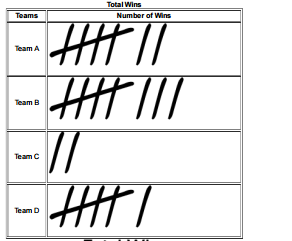 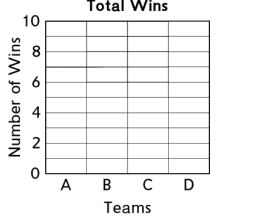 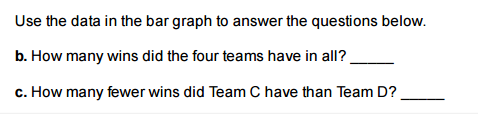     d. Explain how you found how many fewer wins Team C had then Team D.______________________________________________________________________________________________________________________________________________________________________________________________________________________________________________________________Skill: Represent and solve problems involving multiplication and division.For each number story, draw a sketch and write the answer.  Then write a number model to fit the story.  Ron has 2 fish tanks.  In each fish tank there are 8 fish.  How many fish does Ron have in all?Luna reads 9 pages in her book.  It takes her 4 minutes to read each page.  How many minutes does she read in all?Skill: Tells and writes time to the nearest minute and solve problems by calculating time intervals.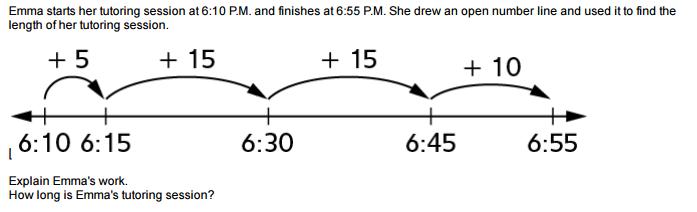 Skill: Rounding numbers to the nearest 10 and 100.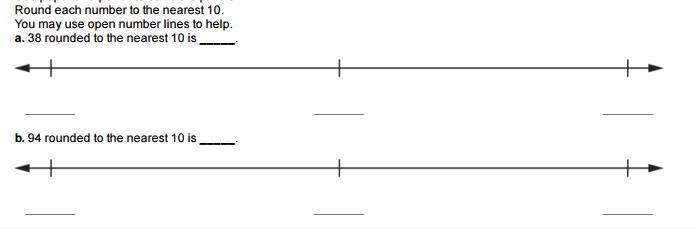 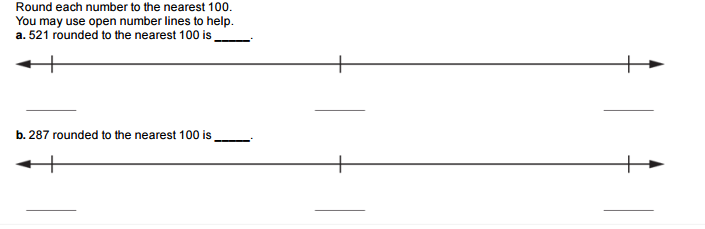 